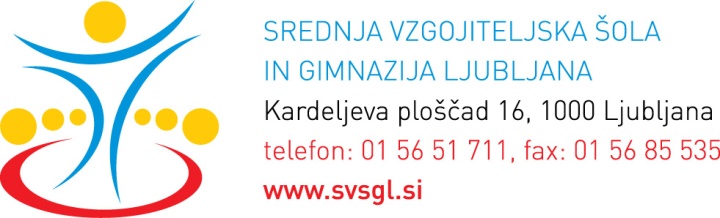 LETNA PRIPRAVA Šolsko leto 2015/2016Strokovni modul: SOCIOLOGIJA VZGOJEPOKLICNI TEČAJ, PREDŠOLSKA VZGOJAUčitelji: ALOJZ PLUŠKOŠTEVILO UR - 26SPLOŠNI CILJI MODULAanaliziranje  razmerij med družbo, skupino in posameznikom na področju predšolske vzgoje; poznavanje nastanka, razvoja in pomena vzgojnih in izobraževalnih institucij, vzgojno-izobraževalnih sistemov; poznavanje delovanja in organiziranosti sistema predšolske vzgoje v  RS;VSEBINA IN ČASOVNA RAZPOREDITEVOCENJEVANJEZnanje se ocenjuje na koncu modula pisno in ustno v obliki pisnega izpita s ustnim zagovorom.. Kriteriji pisnega izpita - ocenjevanja so:Od 50 do 62% za oceno zadostno (2)Od 63 do 76% za oceno dobro (3)Od 77 do 89 za oceno prav dobro (4)Od 90 do 100 za oceno odlično (5)V primeru večje težavnosti snovi se lahko spodnja meja za pozitivno oceno zniža.MINIMALNI STANDARDIpozna temeljni sociološki aparat na temo socializacije, institucij in organizacijnašteje vsaj tri sistemske zakone s področja šolstva in opiše temeljne vsebine teh zakonov,pozna vsaj pet podzakonskih predpisov s področja predšolske vzgoje, pozna temeljne naloge vrtcev, načela in cilji predšolske vzgoje v vrtcih, opiše letni delovni načrt vrtca,pojasni financiranje (viri, finančni nadzor, presežek, javni vrtci: sredstva lokalne skupnosti,  državni proračun, plačilo staršev)pojasni zaposlene v vrtcu (izobrazbeni pogoji, obveznost vzgojitelja in pomočnika vzgojitelja), pojasni organe javnih vrtcev: svet (sestava in pristojnosti), ravnatelj (pristojnosti), direktor, kolegij, imenovanje in razrešitev ravnatelja, vršilca dolžnosti ravnatelja in pomočnika ravnatelja, pojasni strokovne organe v vrtcu in šoli (vzgojiteljski, učiteljski zbor oz. predavateljski zbor, programski učiteljski zbor, oddelčni učiteljski zbor, razrednik, strokovni aktivi, študijska komisija …),pojasni svet staršev – sestava in pristojnosti,pozna izobraževanje in napredovanje strokovnih delovno razmerje opiše delovna razmerja - splošno (pogodba o zaposlitvi, pravice, obveznosti in odgovornosti iz delovnega razmerja, uveljavljanje in varstvo pravic iz delovnega razmerja),določanje osnovne plače, uvrščanje v plačne razrede, napredovanje v višji plačni razred,pozna temelje slovenske ustavne ureditve,delitev oblastipozna evropske institucije.PREVERJANJE IN OCENJEVANJE ZNANJANačrt ocenjevanja znanja v šol. letu 2014/15Ocene, ki jih mora dijak pridobiti v šolskem letu:najmanj eno pisno oceno,najmanj eno ustno oceno (ustno ocenjevanje znanja) ali oceno iz govornega nastopa.MERILA IN OPISNI KRITERIJI OCENJEVANJA ZNANJA – SOCIOLOGIJA VZGOJEProgram: predšolska vzgojaŠolsko leto 2014/15Učitelj seznani dijake z načini ocenjevanja, merili in opisnimi kriteriji  ter         načrtom ocenjevanja znanja pri uvodni uri.1 	NAČINI OCENJEVANJA, MERILA IN MEJE1.1		Dijake preverjamo in ocenjujemo v skladu s Pravilnikom o preverjanju in ocenjevanju znanja v srednjih šolah, z veljavnim učnim načrtom in maturitetnim izpitnim katalogom za slovenščino.1.2		Minimalni standardi znanj so tiste spretnosti in znanja, ki jih mora dijak izpolniti in  z njimi dokaže, da obvlada določeno snov in da je usvojil temeljne operativne cilje.1.3		Dijak pri pouku sociologije vzgoje dobi v šolskem letu v okviru celovitega ocenjevanja vsaj eno oceno za govorni nastop  ali ustno oceno znanja in eno oceno za pisno nalogo. Obe  oceni  morata biti pozitivni (izjemoma je mogoča samo pozitivna pisna oce, vendar mora biti v tem primeru vsaj dobro (3). 1.4		Pri ustnem in pisnem ocenjevanju upoštevamo naslednje meje: ČASOVNI OKVIRSPLOŠNI VSEBINSKI CILJITEMELJI SOCIOLOGIJE VZGOJE2 urirazmerja  med družbo, skupino in posameznikom na področju predšolske vzgoje; poznavanje nastanka, razvoja in pomena vzgojnih in izobraževalnih institucij, in vzgojno-izobraževalnih sistemov; Socializacija2 uripoznavanje temeljnih socioloških kategorij na tem področjuDejavniki socializacijedružinašolavrtci2 uridružbena institucionalizacijaUVOD V ŠOLSKO ZAKONODAJO1 urazakon o vrtcihZOFVIzakon o usmerjanju otrok s posebnimi potrebamidrugi sistemski šolski zakoniZAKONSKI PREDPISI IN VRTCI6 urtemeljne naloge vrtcev, načela in cilji predšolske vzgoje v vrtcih, jezik, otroci s posebnimi potrebami, pravica do izbire programov, zagotavljanje  vključevanja otrok v programe javne službe,organizacija in vsebina predšolske vzgoje v vrtcih (programi za predšolske otroke, sprejemanje programa zasebnega vrtca, programi v vrtcu, starostna obdobja, oddelki, število otrok in število delavcev v oddelku),letni delovni načrt vrtca,financiranje (viri, finančni nadzor, presežek, javni vrtci: sredstva lokalne skupnosti,  državni proračun, plačilo staršev, določitev cene programov in določanje plačila staršev, premoženje družine, posledice neplačevanja staršev),zasebni vrtci: pogoji za financiranje, omejitev plač, pogodba o financiranju,zaposleni v vrtcu (izobrazbeni pogoji, obveznost vzgojitelja in pomočnika vzgojitelja),pogoji za opravljanje vzgoje in izobraževanja (pogoji, razvid, status zasebnega vzgojitelja in učitelja),javni vrtci (ustanovitelj, akt o ustanovitvi, pravila, kriteriji za ustanovitev, podružnice),organi javnih vrtcev: svet (sestava in pristojnosti), ravnatelj (pristojnosti), direktor, kolegij, imenovanje in razrešitev ravnatelja, vršilca dolžnosti ravnatelja in pomočnika ravnatelja, strokovni organi v vrtcu in šoli (vzgojiteljski, učiteljski zbor oz. predavateljski zbor, programski učiteljski zbor, oddelčni učiteljski zbor, razrednik, strokovni aktivi, študijska komisija …),svet staršev – sestava in pristojnosti,avtonomija šolskega prostora,opravljanje javne službe na podlagi koncesije (dodelitev koncesije, vsebina pogodbe, odvzem koncesije),strokovni delavci v vrtcu oziroma šoli (zaposleni – splošni pogoji,  strokovni delavci v vrtcu, osnovni, glasbeni, poklicni oziroma strokovni šoli, gimnaziji, pedagoško-andragoška oziroma specialna-pedagoška izobrazba, strokovni izpit),PODZAKONSKI PREDPISI – PREDŠOLSKA VZGOJA3 urespoznavanje podzakonskih predpisovanalizira vsebino pravilnikov, normativov ipdZAKONODAJA NA PODROČJU OSNOVNEGA IN SREDNJEGA ŠOLSTVA2 uraizobraževanje in napredovanje strokovnih delavcev in ravnateljev (strokovni delavci – izobraževanje in napredovanje, šola za ravnatelje, ravnateljski izpit),delovno razmerje (pogoji za sklepanje delovnih razmerij, sistemizacija, zaposlovanje, pogodba o delu, pripravništvo, odpoved pogodbe o zaposlitvi iz poslovnih razlogov, delovna in učna obveznost po posameznih področjih, letni dopust),delovna razmerja - splošno (pogodba o zaposlitvi, pravice, obveznosti in odgovornosti iz delovnega razmerja, uveljavljanje in varstvo pravic iz delovnega razmerja),določanje osnovne plače, uvrščanje v plačne razrede, napredovanje v višji plačni razred,USTAVNA IN EVROPSKA UREDITEV5 urspozna temelje slovenske ustavne ureditveanalizira poglavja o pravicahdelitev oblastspozna evropske institucijedelovanje EUOcenjevanje znanja3 ure0—4950—6263—7576—8990—100nezadostnozadostnodobroprav dobroodlično